MERSİN BÜYÜKŞEHİR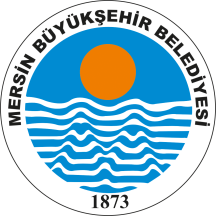 BELEDİYE MECLİSİ KARARIBirleşim Sayısı : (2)Oturum Sayısı : (1)Dönem Sayısı   : (3)Karar Tarihi    : 14/10/2016Karar Sayısı     : 974	 Büyükşehir Belediye Meclisi 14/10/2016 Cuma günü Büyükşehir Belediye Meclis Başkanı Burhanettin KOCAMAZ başkanlığında Mersin Büyükşehir Belediyesi Kongre ve Sergi Sarayı Toplantı Salonu’nda toplandı.İmar ve Şehircilik Dairesi Başkanlığı’nın 14/10/2016 tarih ve 54882412-301.05.03-E.47308 sayılı yazısı katip üye tarafından okundu.KONUNUN GÖRÜŞÜLMESİ VE OYLANMASI SONUNDAMut Belediye Meclisi’nin 11/07/2016 tarih ve 73 sayılı kararı ile; Mut İlçesi, Güllük Mahallesi, 405 ada, 30, 31, 32 ve 47 numaralı parsellere ilişkin 1/1000 ölçekli uygulama imar planı değişikliği ile ilgili teklifin gündeme alınarak, İmar ve Bayındırlık Komisyonu ile Tarım ve Hayvancılık Komisyonu’na müştereken havalesine, yapılan iş'ari oylama neticesinde mevcudun oy birliği ile karar verilmiştir.Burhanettin KOCAMAZ                     Enver Fevzi KÖKSAL     	 Ergün ÖZDEMİR        Meclis Başkanı	                                   Meclis Katibi	   	                Meclis Katibi